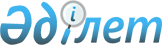 Об утверждении тарифов на сбор, вывоз и захоронение твердых бытовых отходов по району Бәйтерек
					
			Утративший силу
			
			
		
					Решение маслихата района Бәйтерек Западно-Казахстанской области от 21 июня 2019 года № 35-3. Зарегистрировано Департаментом юстиции Западно-Казахстанской области 27 июня 2019 года № 5736. Утратило силу решением маслихата района Бәйтерек Западно-Казахстанской области от 31 марта 2021 года № 3-29
      Сноска. Утратило силу решением маслихата района Бәйтерек Западно-Казахстанской области от 31.03.2021 № 3-29 (вводится в действие со дня первого официального опубликования).
      В соответствии со статьей 19 - 1 Экологического кодекса Республики Казахстан от 9 января 2007 года, статьей 6 Закона Республики Казахстан от 23 января 2001 года "О местном государственном управлении и самоуправлении в Республике Казахстан", маслихат района РЕШИЛ:
      1. Утвердить тарифы на сбор, вывоз и захоронение твердых бытовых отходов по району Бәйтерек согласно приложению к настоящему решению.
      2. Руководителю аппарата маслихата района (Терехов Г.А.) обеспечить государственную регистрацию данного решения в органах юстиции, его официальное опубликование в Эталонном контрольном банке нормативных правовых актов Республики Казахстан и в средствах массовой информации.
      3. Настоящее решение вводится в действие со дня первого официального опубликования. Тарифы на сбор, вывоз и захоронение твердых бытовых отходов по району Бәйтерек
      Расшифровка аббревиатуры:
      м³ - метр кубический;
      НДС - налог на добавленную стоимость.
					© 2012. РГП на ПХВ «Институт законодательства и правовой информации Республики Казахстан» Министерства юстиции Республики Казахстан
				Приложение 
к решению маслихата района 
Бәйтерек от 21 июня 2019 года 
№ 35-3
№
Объект
Расчетная единица
Цена в тенге (без НДС) за 1 месяц
1.
Домовладения благоустроенные
житель/в
месяц
200,00
2.
Домовладения неблагоустроенные
житель/в
месяц
200,00
3.
Юридические лица и субъекты частного предпринимательства
1 м³
1500,00